1.10	根据第426号决议（WRC-15），考虑关于引入和使用全球航空遇险和安全系统（GADSS）的频谱需求和规则条款；引言国际民航组织（ICAO）为支持全球航空遇险和安全系统（GADSS）的发展制定了《运行概念》（ConOps）。这项增补的欧洲共同提案包含一项旨在完成已由欧洲邮电大会（CEPT）通过的规则规定的提案。提案第30条一般性规定第I节 − 引言ADD	EUR/16A10A1/130.1A	§1A	全球航空遇险和安全系统（GADSS）概念在《无线电规则》中没有确立优先地位，亦未对在相同无线电通信业务或其他业务中操作的其他系统施加任何附加限制。有助于GADSS的系统尤其不得在这些规则或ITU-R建议书所含共用标准或按这些规则制定的特别协议以外要求更多的保护。      (WRC-19)理由：	全球航空遇险和安全系统（GADSS）是一个运行概念并提出了高层要求，而不是有助于遵守这些要求的装置/设备。GADSS不包含任何ITU-R开展有关与相同业务或其他业务的兼容和共用研究所需要的技术特性。补充条款旨在避免出现与GADSS相关的特别安全状况。这些状况可能会对相同或邻近频段内划分的其他业务产生影响。______________世界无线电通信大会（WRC-19）
2019年10月28日-11月22日，埃及沙姆沙伊赫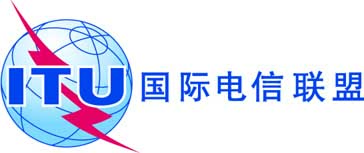 全体会议文件 16 (Add.10)(Add.1)-C2019年10月8日原文：英文欧洲共同提案欧洲共同提案有关大会工作的提案有关大会工作的提案议项1.10议项1.10